АДМИНИСТРАЦИЯ  КОЛПАШЕВСКОГО РАЙОНА ТОМСКОЙ ОБЛАСТИПОСТАНОВЛЕНИЕ22.08.2018										№ 881Об утверждении Порядка предоставления субсидии на финансовое обеспечение затрат юридическим лицам, осуществляющим хозяйственную деятельность, связанную с обеспечением водных перевозок в границах муниципального образования «Колпашевский район»В соответствии со статьёй 78 Бюджетного кодекса Российской Федерации, решением Думы Колпашевского района от 29.11.2017№104«О бюджете муниципального образования «Колпашевский район» на 2018 год»ПОСТАНОВЛЯЮ:1. Утвердить Порядок предоставления субсидии на финансовое обеспечение затрат юридическим лицам, осуществляющим хозяйственную деятельность, связанную с обеспечением водных перевозок в границах муниципального образования «Колпашевский район».2. Опубликовать настоящее постановления в Ведомостях органов местного самоуправления Колпашевского района и разместить на официальном сайте органов местного самоуправления муниципального образования «Колпашевский район».3. Настоящее постановление вступает в силу с даты его официального опубликования.4. Контроль за исполнением постановления возложить на первого заместителя Главы Колпашевского района Кондратьева Д.В.В.И. Синёва51050Приложение к постановлениюАдминистрации Колпашевского районаот 22.08.2018   № 881ПОРЯДОКпредоставления субсидии на финансовое обеспечение затрат юридическим лицам, осуществляющим хозяйственную деятельность, связанную с обеспечением водных перевозок в границах муниципального образования «Колпашевский район»Общие положения1.1. Порядок предоставления субсидии на финансовое обеспечение затрат юридическим лицам, осуществляющим хозяйственную деятельность, связанную с обеспечением водных перевозок в границах муниципального образования «Колпашевский район» (далее - Порядок), разработан в соответствии со статьёй 78 Бюджетного кодекса Российской Федерации и регулирует предоставление из бюджета муниципального образования «Колпашевский район» субсидии на финансовое обеспечение затрат юридическим лицам, осуществляющим хозяйственную деятельность, связанную с обеспечением водных перевозок в границах муниципального образования «Колпашевский район» (далее - субсидия).1.2. Целью предоставления субсидии является создание условий для предоставления транспортных услуг населению водным транспортом в границах муниципального образования «Колпашевский район».1.3. Главным распорядителем средств субсидии как получателем бюджетных средств является Администрация Колпашевского района, до которой в соответствии с бюджетным законодательством Российской Федерации как получателю бюджетных средств доведены в установленном порядке лимиты бюджетных обязательств на предоставление субсидий на соответствующий финансовый год.1.4. Субсидия предоставляется получателям субсидии на финансовое обеспечение затрат по следующим направлениям:- уплата налогов, сборов, страховых взносов и других обязательных платежей в бюджеты бюджетной системы Российской Федерации;- отчисления во внебюджетные фонды (страховые взносы);- расходы на оплату труда;- оплата услуг сторонних организаций (бухгалтерские услуги, оказание услуг по программному обеспечению, изготовление сертификата ключа проверки электронной подписи, услуги банка);- приобретение товаров, материалов, оборудования для целей обеспечения хозяйственной деятельности, связанной с обеспечением водных перевозок в границах муниципального образования «Колпашевский район».1.5. Обеспечение за счёт средств бюджета муниципального образования «Колпашевский район» подлежат затраты юридических лиц, осуществляющих хозяйственную деятельность, связанную с обеспечением водных перевозок в границах муниципального образования «Колпашевский район», в пределах средств, предусмотренных на эти цели в бюджете муниципального образования «Колпашевский район» на соответствующий финансовый год в соответствии с настоящим Порядком.Получатели субсидии2.1. Получателями субсидии являются юридические лица (за исключением государственных (муниципальных) учреждений) и индивидуальные предприниматели, осуществляющие хозяйственную деятельность, связанную с обеспечением водных перевозок в границах муниципального образования «Колпашевский район» (далее – Получатели), которые на первое число месяца, предшествующего месяцу, в котором планируется заключение соглашения, должны соответствовать следующим критериям:у получателя субсидии находятся в собственности или ином законном основании площадки для обеспечения водных перевозок;у получателей субсидий должна отсутствовать неисполненная обязанность по уплате налогов, сборов, страховых взносов, пеней, штрафов, процентов, подлежащих уплате в соответствии с законодательством Российской Федерации о налогах и сборах;у получателей субсидий должна отсутствовать просроченная задолженность по возврату в бюджет муниципального образования «Колпашевский район» субсидий, бюджетных инвестиций, предоставленных в том числе в соответствии с иными правовыми актами, и иная просроченная задолженность перед бюджетом муниципального образования «Колпашевский район»;получатели субсидий - юридические лица не должны находиться в процессе реорганизации, ликвидации, банкротства, а получатели субсидий - индивидуальные предприниматели не должны прекратить деятельность в качестве индивидуального предпринимателя;получатели субсидий не должны являться иностранными юридическими лицами, а также российскими юридическими лицами, в уставном (складочном) капитале которых доля участия иностранных юридических лиц, местом регистрации которых является государство или территория, включенные в утверждаемый Министерством финансов Российской Федерации перечень государств и территорий, предоставляющих льготный налоговый режим налогообложения и (или) не предусматривающих раскрытия и предоставления информации при проведении финансовых операций (офшорные зоны) в отношении таких юридических лиц, в совокупности превышает 50 процентов;получатели субсидий не должны получать средства из бюджета в соответствии с настоящим Порядком, на основании иных нормативных правовых актов или муниципальных правовых актов на цели, указанные в пункте 1.2 настоящего Порядка.3. 	Условия предоставления субсидии3.1. Условиями предоставления субсидии в соответствии с настоящим Порядком являются:1) средства субсидии направляются на обеспечение затрат от хозяйственной деятельности, связанной с обустройством площадок для обеспечения водных перевозок в границах муниципального образования «Колпашевский район»;2) заключение соглашения о предоставлении субсидии по типовой форме, утверждённой приказом Управления финансов и экономической политики Администрации Колпашевского района от 30.12.2016 № 61н «Об утверждении типовых форм соглашений (договоров) между главным распорядителем бюджетных средств муниципального образования «Колпашевский район» и юридическим лицом (за исключением муниципальных учреждений), индивидуальным предпринимателем, физическим лицом – производителем товаров, работ, услуг о предоставлении субсидии из бюджета муниципального образования «Колпашевский район»» (далее - Соглашение) между получателем субсидии и главным распорядителем как получателем бюджетных средств муниципального образования «Колпашевский район»; 3) соблюдение получателем субсидии требований настоящего Порядка;4) согласие получателя субсидии на осуществление Администрацией Колпашевского района и органами муниципального финансового контроля проверок соблюдения получателем субсидии условий, целей и порядка их предоставления;5) запрет приобретения Получателем субсидии за счет полученных из федерального бюджета средств иностранной валюты, за исключением операций, осуществляемых в соответствии с валютным законодательством Российской Федерации при закупке (поставке) высокотехнологичного импортного оборудования, сырья и комплектующих изделий.3.2. Субсидии предоставляются в соответствии с Соглашением между получателем субсидии и Администрацией Колпашевского района:3.3. Соглашение определяет:права, обязанности и ответственность сторон;сроки, порядок и объём перечисления субсидии;порядок возврата субсидии в местный бюджет в случае нарушения условий, установленных при их предоставлении;согласие получателя субсидии на осуществление Администрацией Колпашевского района и органами муниципального финансового контроля проверок соблюдения Получателем субсидии условий, цели и порядка их предоставления;иные положения в соответствии с действующим законодательством.Порядок предоставления субсидии4.1. Для получения субсидии Получатель субсидии представляет в Администрацию Колпашевского района следующие документы:1) заявление на получение субсидии;2) выписку из Единого государственного реестра юридических лиц (индивидуальных предпринимателей) полученную не ранее чем за один месяц до дня обращения за получением субсидии;3) справку налогового органа об отсутствии у получателя субсидии, задолженности по уплате налогов, сборов и других обязательных платежей в бюджеты бюджетной системы Российской Федерации, полученную не ранее 1-го числа месяца, в котором подаётся заявление о предоставлении субсидии;4) заверенный подписью руководителя и печатью (при наличии) расчет размера субсидии, подлежащей финансовому обеспечению (далее – расчёт).4.2. Администрация Колпашевского района регистрирует представленные Получателем субсидии документы, указанные в пункте 4.1. настоящего Порядка в день их предоставления, и в течение 5 рабочих дней с даты регистрации документов осуществляет рассмотрение предоставленных документов.По результатам рассмотрения представленных документов Администрация Колпашевского района не позднее 10 рабочих дней с даты окончания срока для рассмотрения представленных документов направляет (предоставляет) Получателю субсидии проект Соглашения в двух экземплярах, либо, в случае наличия оснований для отказа в предоставлении субсидии, предусмотренных п. 4.3. настоящего Порядка, направляет (предоставляет) получателю письменное уведомление об отказе в предоставлении субсидии с указанием причины отказа.4.3. Основаниями для отказа в предоставлении субсидии являются:1) несоответствие Получателя субсидии требованиям, установленным в пункте 2.1. настоящего Порядка;2) несоответствие представленных Получателем субсидии документов требованиям, определенным п. 4.1. настоящего Порядка, или непредставление (представление внеполном объеме) указанных документов; 3) недостоверность представленной Получателем субсидии информации.4.4. Перечисление субсидии осуществляется на основании заключённого Соглашения на расчётный или корреспондентский счёт получателя субсидии, открытый в учреждениях Центрального Банка Российской Федерации или кредитной организации, не позднее 10 рабочего дня с даты заключения Соглашения. 4.5. Получатель субсидии несёт ответственность за недостоверность предоставленных сведений в соответствии с действующим законодательством.4.6. Субсидия предоставляются в пределах объёма бюджетных ассигнований, предусмотренных на эти цели в бюджете муниципального образования Колпашевский район на соответствующий год и ее размер в 2018 году составляет 200 500,00 рублей.5. Администрация Колпашевского района и орган муниципального финансового контроля осуществляют обязательный контроль соблюдений условий, целей и порядка предоставления субсидии Получателю субсидии.6. Порядок возврата субсидии в случае нарушения условий, установленных при её предоставлении:6.1. Возврат субсидии в бюджет муниципального образования «Колпашевский район» получателем субсидиив случае нарушения условий, установленных при её предоставлении осуществляется на основании письменного уведомления Администрации Колпашевского района о возврате субсидии. Администрация Колпашевского района направляет получателю субсидииписьменное уведомление о возврате субсидии в бюджет муниципального образования «Колпашевский район» в течение 10 рабочих дней со дня выявления фактов, являющихся основанием для возврата субсидии. Получатель субсидии в течение 30 рабочих дней со дня получения уведомления возвращает средства перечисленных субсидий в бюджет муниципального образования «Колпашевский район» по платёжным реквизитам, указанным в уведомлении.В случае невыполнения Получателем субсидии требования о возврате, средства субсидии подлежат взысканию в судебном порядке.6.2. Средства субсидии (остаток средств субсидии), не использованные в отчётном финансовом году, подлежат возврату в порядке, установленном Соглашением.7. Получатель субсидии вправе осуществлять расходы, источником финансового обеспечения которых являются не использованные в отчётном финансовом году остатки субсидий, при условии принятии Администрацией Колпашевского района по согласованию с Управлением финансов и экономической политики Администрации Колпашевского района решения о наличии потребности в указанных средствах.8. Получатель субсидии представляет отчётность об использовании средств субсидии в сроки, по форме и в порядке, установленные Соглашением.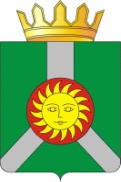 И.о. Главы районаД.В. Кондратьев